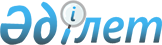 О предоставлении подъемного пособия и социальной поддержки для приобретения или строительства жилья специалистам здравоохранения, образования, социального обеспечения, культуры, спорта и ветеринарии, прибывшим для работы и проживания в сельские населенные пункты Кызылжарского района в 2013 году
					
			Утративший силу
			
			
		
					Решение маслихата Кызылжарского района Северо-Казахстанской области от 28 марта 2013 года N 13/12. Зарегистрировано Департаментом юстиции Северо-Казахстанской области 17 апреля 2013 года N 2242. Утратило силу (письмо маслихата Кызылжарского района Северо-Казахстанской области от 15 января 2014 года N 9.2.1.29/08)

      Сноска. Утратило силу (письмо маслихата Кызылжарского района Северо-Казахстанской области от 15.01.2014 N 9.2.1.29/08)      В соответствии с подпунктом 15) пункта 1 статьи 6 Закона Республики Казахстан от 23 января 2001 года «О местном государственном управлении и самоуправлении в Республике Казахстан», статьей 18 Закона Республики Казахстан от 8 июля 2005 года «О государственном регулировании развития агропромышленного комплекса и сельских территорий», пунктом 2 Правил предоставления мер социальной поддержки специалистам здравоохранения, образования, социального обеспечения, культуры, спорта и ветеринарии, прибывшим для работы и проживания в сельские населенные пункты, утвержденных постановлением Правительства Республики Казахстан от 18 февраля 2009 года № 183, с учетом потребности, заявленной акимом Кызылжарского района, Кызылжарский районный маслихат РЕШИЛ:



      1. Предоставить в 2013 году специалистам здравоохранения, образования, социального обеспечения, культуры, спорта и ветеринарии прибывшим для работы и проживания в сельские населенные пункты Кызылжарского района подъемное пособие в сумме, равной семидесятикратному месячному расчетному показателю.



      2. Предоставить в 2013 году специалистам здравоохранения, образования, социального обеспечения, культуры, спорта и ветеринарии прибывшим для работы и проживания в сельские населенные пункты Кызылжарского района социальную поддержку в виде бюджетного кредита для приобретения или строительства жилья в сумме заявленной специалистом, но не превышающей одну тысячу пятисоткратный размер месячного расчетного показателя.



      3. Настоящее решение вводится в действие по истечении десяти календарных дней после дня его первого официального опубликования.      Председатель сессии                     Секретарь

      Кызылжарского районного                 Кызылжарского районного

      маслихата                               маслихата

      З. Баялин                               А. Молдахметова      СОГЛАСОВАНО:      Начальник

      Государственного учреждения

      «Кызылжарский районный

      отдел сельского хозяйства

      и ветеринарии»                             У. Умаров      Начальник

      Государственного учреждения

      «Кызылжарский районный отдел экономики

      и бюджетного планирования»                 А. Фролова 
					© 2012. РГП на ПХВ «Институт законодательства и правовой информации Республики Казахстан» Министерства юстиции Республики Казахстан
				